Wednesday, Jan 15th, 2020, 6:30pm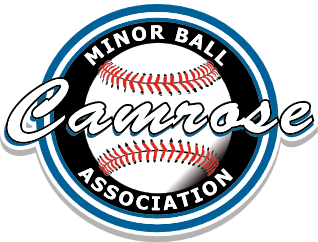 Board Meeting MinutesPresent: Ryan Foss, Jose Preza, Deb Soch, Ryan Popowich, Clint Mitchell, Stephen Koch, Stacey Winia, Jeff Badry, Gord Nadeau and Todd Lundstrom Call to Order at 6:30 pmApproval of today’s agenda. Motion ( Gord N ), second ( Jeff B ) and approved.Approval of Minutes of Last Meeting. Motion ( Clint M  ), second ( Gord N ) and approved.Guest Speaker(s) – NoneBusiness Arising from Last MeetingReview & update of items on Action PlanCorrespondenceNoneReportsTreasurer – noneFundraising – noneEquipment – Gord had quotes for a few different projects.  See attached. We will order netting, mats and L screens for the batting cage from Battle River Sports Excellence. Registrations – 44 registered as of todayAssociation Programs, Policies, etc. – President currently working on Policies – What we have left to do (uniform/equipment – complaint/discipline/conflict resolution – website/social media/email – appeal policy – tryout/evaluation/forms – expense reimbursement). Diamond usage/designated diamonds (working with CSA/City)New businessClint M motioned to order an inflatable batting cage at approx. $15,000 Cdn including all costs. Jeff B seconded. 7 approved 2 opposed. Stacey W motioned to accept Coach Selection/Ratification Process policy. Deb S seconded. Approved.  Coaching Applications closing today.Coach selection committee has been selected. Lance Zimmer to be Committee ChairRyan F will look at ordering new jerseysRegistration in house dates have been set for Jan 29 and Feb 19 from 6-8 pm.Motion for meeting to be adjourned @ 8:55 pm by ( Jose P ) , second (  Gord N  ) and approved. Next meeting date:   Feb 12 at 6:30 pm        